Тема урока: «Что вы умеете делать в любое время года?» Возраст обучающихся: 2 - 3-ий классыАвторы: УМК «Английский язык» В.П. Кузовлев, Н.М. Лапа, И.П. Костина, Е.В. КузнецоваВид урока: урок-играТип урока: закрепление знанийЦели:Личностные: положительное отношение к учению, к познавательной деятельности, желание приобретать новые знания, умения, совершенствовать имеющиеся, осознавать свои трудности и стремиться к их преодолению: осознание себя как индивидуальности и единовременно как члена общества;Регулятивные: принимать и сохранять учебную задачу, планировать (в сотрудничестве с учителем и одноклассниками или самостоятельно) необходимые действия, операции, действовать по плану: контролировать процесс и результаты деятельности, вносить необходимые коррективы; адекватно оценивать свои достижения, осознавать возникающие трудности, искать их причины и пути преодоления;Познавательные:  осознавать познавательную задачу, читать и слушать, извлекая нужную информацию;  выполнять учебно-познавательные действия в материализованной и умственной форме; осуществлять для решения учебных задач операции анализа, синтеза, сравнения, классификации и систематизации, устанавливать причинно-следственные связи, делать обобщения, выводы;Коммуникативные: вступать в учебный диалог с учителем, одноклассниками, участвовать в общей беседе, соблюдая правила речевого этикета, задавать вопросы, слушать и отвечать на вопросы других, формулировать собственные связи, высказывать и обосновывать свою точку зрения, строить небольшие высказывания, осуществлять совместную деятельность в рабочих группах и в парах с учетом конкретных учебно-познавательных задач.Учебно-познавательные цели и задачи конкретного урока:Социокультурный аспект:  обобщение всего лексического и грамматического материала, связанного с временами года, акцентируя внимание учащихся на специфичности природных явлений, погодных условий, днях недели, действиях, характерных для каждого времени годаРазвивающий аспект:  развитие антиципации, умения высказывать предположения, планировать высказыванияВоспитательный аспект: воспитание внимательного, уважительного отношения к окружающим, развитие интереса к природе, природным явлениям, снижение уровня тревожности и преодоления замкнутости в общенииУчебный аспект: совершенствование речевых навыковРечевой материал:продуктивный:  лексический – лексические единицы цикла; грамматический – личные и безличные предложения.Оборудование: ПК, проектор, интерактивная доска ActivBoard,   раздаточный материал, карточки с функциональными опорами, с заданиями.Ход урокаI. этап1. Организационный момент.T: Hello, my dear friends! Nice to see you again!Cl: Hello, teacher!T: Sit down, please! How are you today?P1: P2: P3:T: I am glad you are fine! Let’s start our English lesson.2. Введение в тему.T: What’s the weather like today?P1: It’s ..T: Great! And what season is coming?Teacher: Ребята, сегодня мы отправимся в путешествие по сказочной стране и чтобы нам добраться до волшебной страны сказок нам надо выполнить некоторые упражнения, а чтобы их выполнить мы должны вспомнить что мы с вами знаем и умеем (знаем  слова, умеем спрашивать и отвечать на вопросы, отгадывать загадки, читать и писать.)Teacher: What is your name? (каждому выдаем билет, подписанный его именем)Can you read? Write? Draw?Children: (3мин) I am…. Yes, I canTeacher : Tell me, please, what is it?    TicketsКак вы думаете, на каком виде транспорта  мы отправимся в наше путешествие? TrainWhat kind of transport do you know? Children: ….T. Well doneTeacher: Прежде чем мы начнем наше путешествие , мы должны к нему подготовиться и потренировать наши язычки.Наш поезд поет песенку ветра [f]Колеса поезда тоже поют песенку [t] – [d]Было солнечно и на цветочной поляне он решил остановиться [ ]Над цветами жужжали пчелы [ð] и летали комары [z]Поезд им предложилRepeat after me: together, together, together every day, together, together we sing and play.                                                                          Я читаю слова, вы должны хлопнуть в ладоши, если услышите звук  [ð]Mother, cat, weather, zoo, father, dog, monkey, this, thank you, brother, theyTeacher: Very well. Thank you!The first station is the forest.В лесу была солнечная погода, но почему – то никого не было видно. Наверно спрятались, когда услышали, что приближается наш поезд. Look! What is it?У дерева лиса с заданием.It’s crosswords. Let’s guess. Для 2 класса кроссворд с животными глаголы действия, Для 3 класса – погода времена года одеждаПриложение1Teacher: В нашем кроссворде спрятались названия животных, цвета и глаголы действия и мы должны их найти. Children: Учащиеся выполняют задание самостоятельно, затем проверяем.Teacher:  Let’s go on our travelling.The second station is “Skills” Pair work. The game “Boaster”. (для сильных ребят – использование опоры приложение 2)Children:  I can …  .                         I can …. in …     or any time.Guess the riddle – загадки о погоде, животных, месяцах, днях неделиMake up the riddle дети сами пытаются придумать загадку с любым словам по изученной темеА чтоб немного отдохнуть, мы сейчас покажем, что мы умеем делать.Физминутка:Let’s stand up and wake upIn summer we can fish and swim In winter we can skate and skiIn spring we can jump and runIn autumn we can fly and climb.Sit down, please. Teacher: Next station is “Be attentive”. Group work. Перед вами чемоданы. В каждом из них свои вещи-слова по одной теме. Но поезд резко остановился и вещи из чемоданов рассыпались. Надо их собрать.2 класс тема семья, дни недели3 класс тема времена года и месяца, сезоны и погодаПриложение 3Teacher: Next station is very mystical.Cоставь рассказ:    2 класс – 1. Hi! Hello!2. My name is ….3. I am …..4. I have got ……5. I like ….6. I can …..3 класс- рассказ о погоде (карточка)Приложение 4Подведение итогов урока       Our lesson is coming to the end. In conclusion, I want to tell you that you’ve worked brilliantly at the lesson. I’m satisfied with your answers.Teacher: Just a pity, but our lesson is over. Давайте вспомним, о чем мы говорили на уроке?   (дети отвечают). А что нам было необходимо, чтобы рассказать о своем любимом времени года (дети отвечают). Значит, достигли мы своих целей или нет? (дети отвечают) Спасибо, ребята, за  ответы.	Обучающиеся самостоятельно анализируют  и подводят итоги урока.Рефлексия.Сегодня я узнал (а…)Мне было интересно…Мне было трудно…Теперь я могу…Я научилась (ся…)Я смогу…Меня удивило…Я попробую…Мне захотелось…Мне сегодня удалось…Teacher: Our lesson is over. Good-bye!Children:  Good-bye our teacher!Приложение 12 класс3 класс	Crossword:По горизонтали:4. Первый месяц осени6. снежно8. дождливо11. холодно12. первый месяц зимы14. морозПо вертикали:ЖаркоЛетоВеснаСолнечноПоследний день весныТеплоОсеньОблачногрозаПриложение 2…..Приложение 3MONDAY   TUESDAY  WEDNESDAY  THURSDAY   FRIDAY  SATURDAY  SUNDAY  FATHER  MOTHER GRANDMOTHER SISTER GRANDFATHER     BROTHERSUMMER WINTER SPRING AUTUMN SUNNY COLD FOGGY HOT CLOUDE COOL  RAINY STORMY WARM SNOWY   WINDY   APRILDECEMBER JANUARY MAY FEBRUARY MARCH JUNE JULY AUGUST NOVEMBER OCTOBER           SEPTEMBER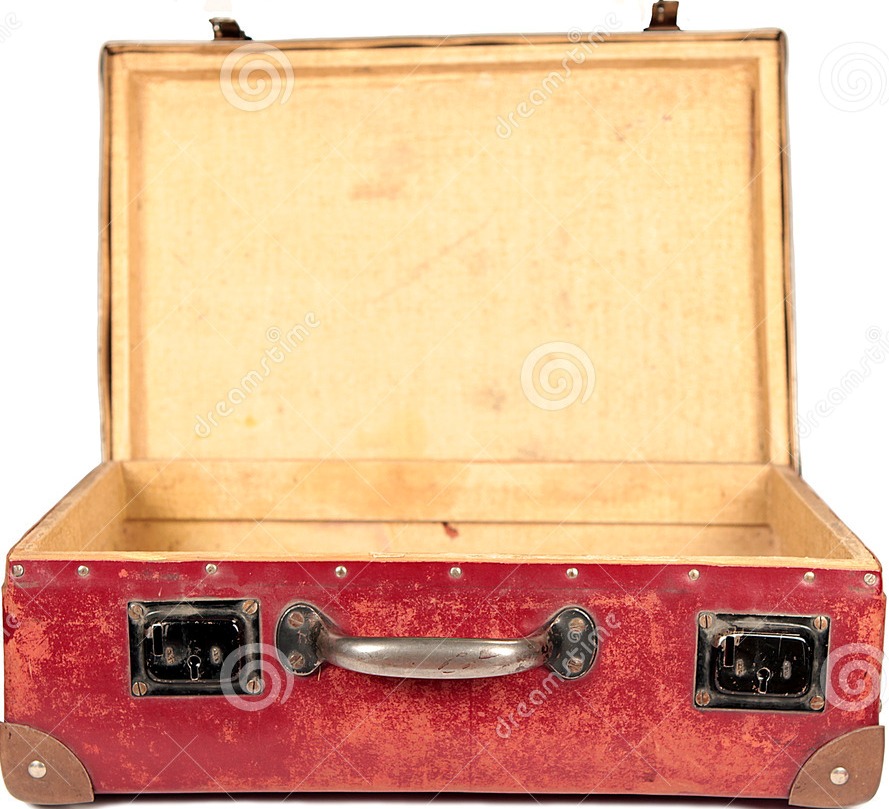 FAMILY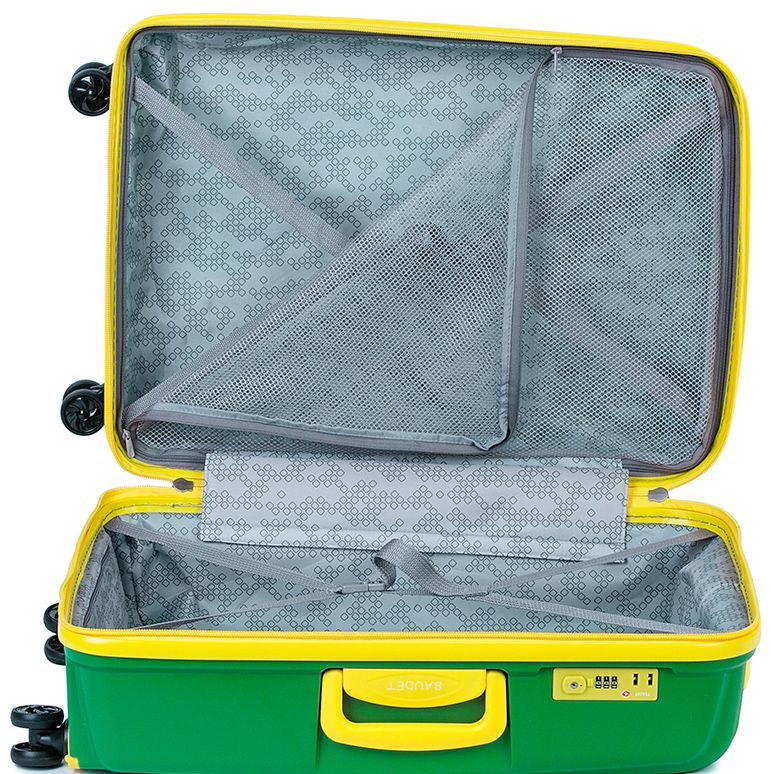 WEATHER     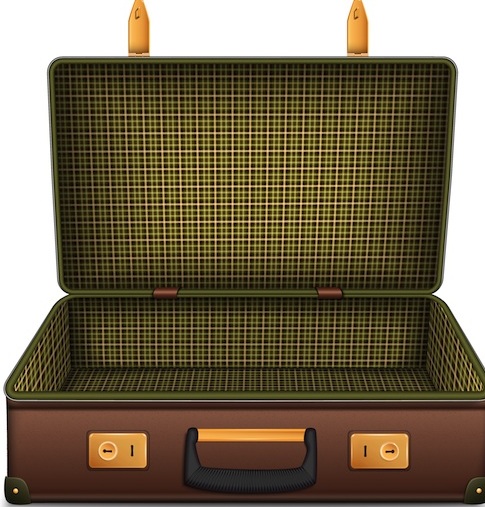 DAYS OF WEEK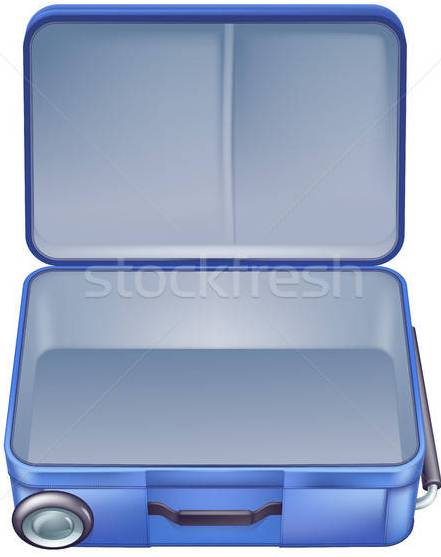 MONTHS OF YEARSEASONS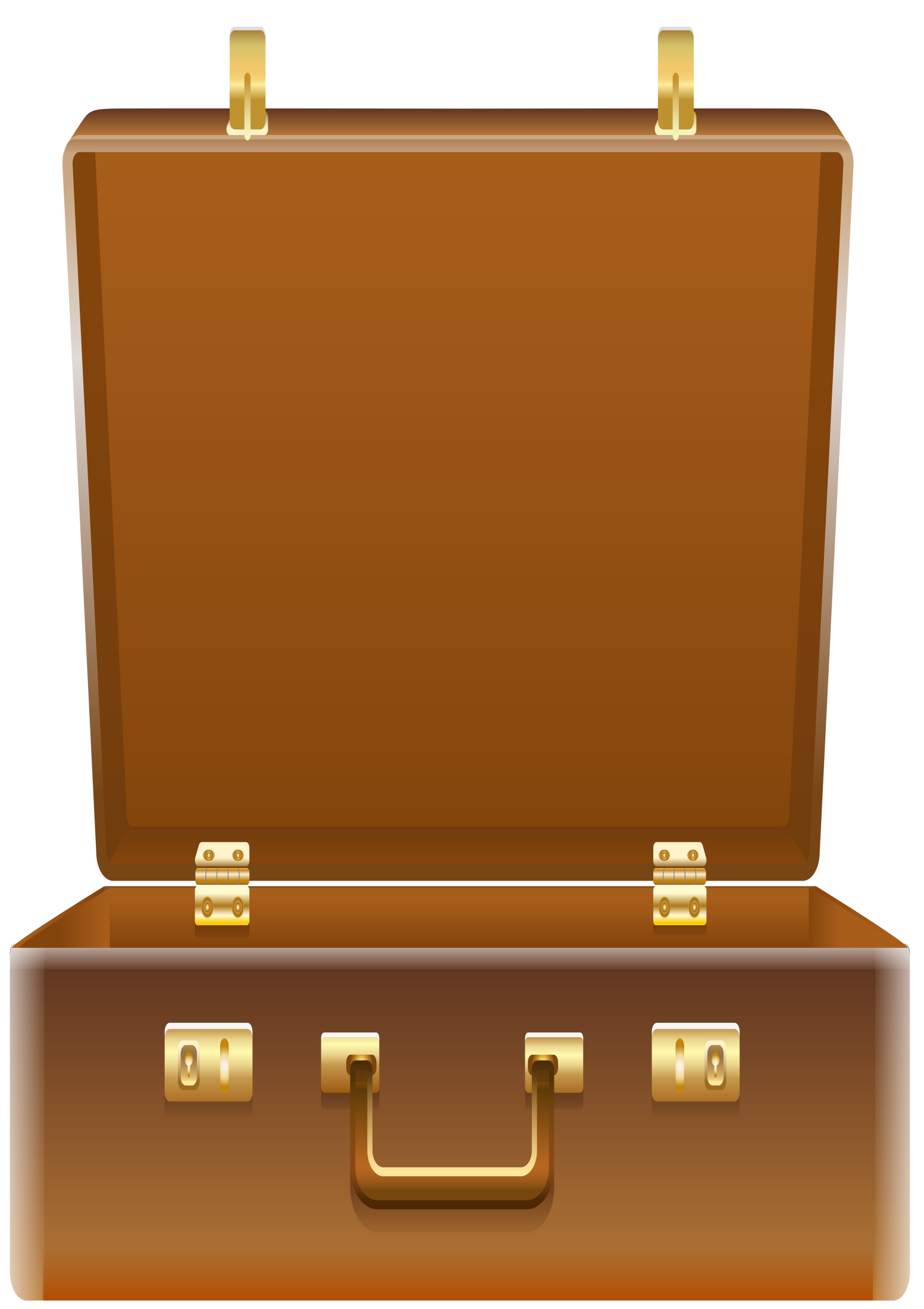 Приложение 41. It’s …. The weather is cool and nice. It isn’t … . I have not got my umbrella.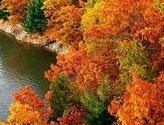 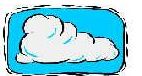 2. It’s summer. The weather is …. The sun is …. The trees are …. It is ….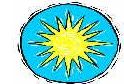 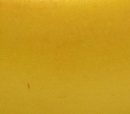 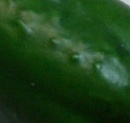 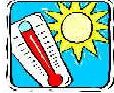 Team 1.It’s winter. It’s cold in … . It often … in winter. Sometimes it is very frosty. We can play snowballs and make snowmen. In winter we put on our warm … and …  .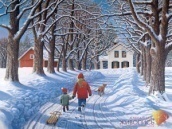 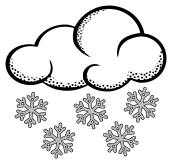 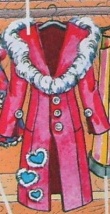 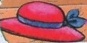 Team 2. It’s spring. In March and April it often … . Sometimes the …  shines, too. In May there are … in the gardens and parks.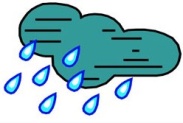 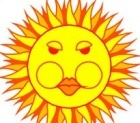 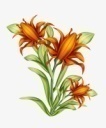 2 класс1. Hi! Hello!2. My name is ….3. I am …..4. I have got ……5. I like ….6. I can …..1. Hi! Hello!2. My name is ….3. I am …..4. I have got ……5. I like ….6. I can …..1. Hi! Hello!2. My name is ….3. I am …..4. I have got ……5. I like ….6. I can …..foxpigsdsoblackwrrrdanceileujxclimbdnfishhenv1234567891011121314
When it is When the weather iscold
….…..….…..youshouldshouldn’t go for a walk.
put on my warm coat.
take off my warm coat.
go skiing.
ride my bicycle.
go swimming.
go skateboarding.
stay at home (оставаться дома).
When it is When the weather iscold
….…..….…..youshouldshouldn’t go for a walk.
put on my warm coat.
take off my warm coat.
go skiing.
ride my bicycle.
go swimming.
go skateboarding.
stay at home (оставаться дома).
When it is When the weather iscold
….…..….…..youshouldshouldn’t go for a walk.
put on my warm coat.
take off my warm coat.
go skiing.
ride my bicycle.
go swimming.
go skateboarding.
stay at home (оставаться дома).
When it is When the weather iscold
….…..….…..youshouldshouldn’t go for a walk.
put on my warm coat.
take off my warm coat.
go skiing.
ride my bicycle.
go swimming.
go skateboarding.
stay at home (оставаться дома).